от 12 марта 2021 года № 171О проведении общественных обсуждений (в форме слушаний) по оценке воздействия намечаемой хозяйственной и иной деятельности на окружающую среду в муниципальном образовании «Турочакский район»В соответствии с Федеральным законом  от 06.10.2003 N 131-ФЗ "Об общих принципах организации местного самоуправления в Российской Федерации", Федеральным законом от 23.11.1995 N 174-ФЗ "Об экологической экспертизе", Приказом Государственного комитета Российской Федерации по охране окружающей среды от 16.05.2000 N 372 "Об утверждении Положения об оценке воздействия намечаемой хозяйственной и иной деятельности на окружающую среду в Российской Федерации", Уставом муниципального образования «Турочакский район», Постановлением главы Администрации муниципального образования «Турочакский район» от 22 июня 2018 г. № 338 «Об утверждении Положения об организации общественных обсуждений по оценке воздействия намечаемой хозяйственной и иной деятельности на окружающую среду в муниципальном образовании «Турочакский район», Администрация муниципального образования «Турочакский район»ПОСТАНОВЛЯЕТ:Провести общественные обсуждения (в форме слушаний) по оценке воздействия намечаемой хозяйственной и иной деятельности на окружающую среду в муниципальном образовании «Турочакский район» в отношении следующих объектов:- «Строительство карьера по добыче руды на месторождении «Брекчия» Чуринской золоторудной площади ООО «ЗДК «Алтайская корона»; - «Строительство золотоизвлекательной фабрики на месторождении «Брекчия» Чуринской золоторудной площади ООО «ЗДК «Алтайская корона».2. Провести общественные обсуждения, указанные в пункте 1 настоящего постановления 28 апреля 2021 г. в 10 часов 00 минут (время местное) в здании Администрации муниципального образования «Турочакский район» по адресу: Республика Алтай, Турочакский район, с. Турочак, ул. Советская,77.4. Создать комиссию для проведения общественных обсуждений в составе согласно приложению к настоящему постановлению.Врио главы Турочакского района 						В.В. Горохов                                                          Приложение к постановлению Администрация муниципального образования «Турочакский район» от 12 марта 2021 года №171РЕСПУБЛИКА АЛТАЙАДМИНИСТРАЦИЯМУНИЦИПАЛЬНОГО ОБРАЗОВАНИЯ«ТУРОЧАКСКИЙ РАЙОН»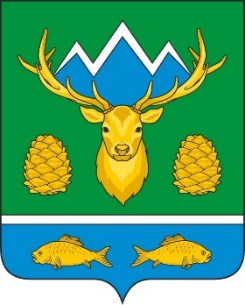 АЛТАЙ РЕСПУБЛИКАМУНИЦИПАЛ ТОЗОЛМОАДМИНИСТРАЦИЯЗЫ«ТУРОЧАК АЙМАК»ПОСТАНОВЛЕНИЕПОСТАНОВЛЕНИЕJОППредседатель комиссии:Глава Турочакского района Осипов В.В.Члены комиссии:Заместитель главы администрации Горохов В.В. Начальник отдела жилищно-коммунального хозяйства, строительства, земельных отношений, экологического и лесного контроля администрации Попова Ю.Н.Начальник отдела экономики и имущественных отношений администрации Баканова Н.И. Секретарь комиссии:Начальник юридического отдела администрации Самохвалова В.Г.  